                Ministère de l’Enseignement Supérieur et de la Recherche Scientifique                                                        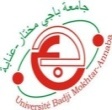 Université Badji Mokhtar -AnnabaVice-rectorat des Relations Extérieures , de la Coopération,  de  la Communication et des Manifestations ScientifiquesSuivi et Evaluation de la Manifestation Scientifique Faculté : ……………………………………………………………………………………………………………………………………………..Département :……………………………………………………………………………………………………………………………………..Nature de la manifestation scientifique :…………………………………………………………………………………………….Séminaire international   Séminaire national  Journée d’études L’objet :……………………………………………………………………………………………………………………………………………………………………………………………………………………………………………………………………………………..……………………………………………………………………………………………………………………………………………….………………………………………………………………………………………………………………………………………………Date d’organisation :   Durée et lieu d’organisation :Président de la manifestation scientifique : I -Aspect scientifique :2- les communicants :Au niveau national : 1-………………………………………………                                            6-……………………………………………………2-……………………………………………..                                             7-…………………………………………………….3-………………………………………………                                              8-…………………………………………………...4-………………………………………………                                              9-……………………………………………………5-……………………………………………….                                              10-…………………………………………………..Au  niveau  international :1-………………………………………………                                            6-………………………………………………………2-……………………………………………….                                            7-……………………………………………………..3-……………………………………………………                                        8-…....................................................4-………………………………………………………..                                   9-………………………………………………………2- Qualité des participants à la manifestation scientifique et leurs taux de présence : Enseignants : ……………………………………………………………………………………………………………Doctorants :………………………………………………………………………………………………………………Autres :………………………………………………………………………………………………………………………..3- Axes principaux des débats : Enseignants :……………………………………………………………………………………………………………………..Doctorants :……………………………………………………………………………………………………………………………………………..      Autres :…………………………………………………………………………………………………………………………………………………….          4- Résultats et Recommandations :     ……………………………………………………………………………………………………………………………………………………………………...……………………………………………………………………………………………………………………………………………………………………………...……………………………………………………………………………………………………………………………………………………………………………………………………………………………………………………………………………………………………………………………………………………………………………………………………………………………………………………………………………………………………………………………………………….5- Pourcentage de réussite de la manifestation : ………………………………………………………………………………………………………………………………………………………………………………II- Aspect  financier : Financement de la manifestation scientifique : a- l’université : Nature des dépenses ………………………………………………………………………………………………………………………………………………………………………………………………………………………………………………………………………………………………………………………………………………………………………………………………………………………………………………………………………………………………………………………………………………………………………………………………………………………………………………………………………………………………………………………………………………………………………………………………………………………………………………………………………….b-  le(s)  Sponsor (s) Assosié(s) :Nom  des Organismes  Sponsors:............................................................................................................................-Nature des dépenses :………………………………………………………………………………………………………………………………………………………………………………………………………………………………………………………………………………………………………………………………………………………………………………………………………………………………………………………………………………………………………..Dépenses Générales :……………………………………………………………………………………………………………………………….......Le  Président de la Manifestation Scientifique                                                                       Le Doyen de la faculté 						Visa du Vice-rectorat des RELEX                             وزارة التعليم العالي و البحث العلمي                   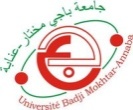            جامعة باجي مختار-عنابةنيابة المديرية للتعاون والعلاقات الخارجية و التظاهرات العلمية  رصد و تقييم التظاهرة العلميةالكلية :.........................................................................................................القسم :...........................................................................................................طبيعة التظاهرة العلمية :    ملتقى دولي     ملتقى وطني     أيام دراسية موضوعها :...................................................................................................تاريخ تنظيمها :...............................................................................................مدتها ومكان انعقادها :.......................................................................................رئيس التظاهرة العلمية :.....................................................................................أولا :الجانب العلمي الأساتذة المحاضرون :أ- على المستوى الوطني1-.................................................. 	6-...................................................2-..................................................	7-...................................................3-..................................................	8-...................................................4-..................................................	9-..................................................5-..................................................	10-..................................................ب- على المستوى الدولي1-.................................................. 	6-...................................................2-..................................................	7-...................................................3-..................................................	8-...................................................4-..................................................	9-..................................................5-..................................................	10-..................................................    نوعية المشاركين في التظاهرة العلمية ونسبة حضورهم :أساتذة :................................................................................................طلبة  دكتوراه :  ............................................................................................ فئة أخرى :.........................................................................................أهم محاور المناقشة:                                                                                                   1-................................................................................................................2-................................................................................................................3-................................................................................................................4-................................................................................................................5-................................................................................................................6-................................................................................................................7-................................................................................................................8-................................................................................................................9-................................................................................................................10-................................................................................................................النتائج والتوصيات:-................................................................................................................-................................................................................................................-................................................................................................................-................................................................................................................-................................................................................................................-................................................................................................................-................................................................................................................نسبة نجاح التظاهرة العلمية :-................................................................................................................ثانيا : الجانب المالي :تمويل التظاهرة العلمية :الجامعة : طبيعة المصاريف : -................................................................................................................-................................................................................................................-................................................................................................................-................................................................................................................-................................................................................................................ممولون شركاء:   -إسم الهيئة الممولةا:.......................................................................................نوعية التمويل : ................................................................................................- المصاريف الاجمالية :......................................................................................رئيس التظاهرة العلمية 										عميد الكلية 																												تأشيرة نيابة المديرية للتعاون و العلاقات الخارجية